PLACE VALUE Review				Name: _______________________Write these numbers in expanded notation.284_________________________________________________________320What number is 10 more than 49? __________What number is 5 less than 65? __________300 + 50 + 9 = __________400 + 7 = __________Circle the digit in the tens place.6328Show two ways that you can show the number 52.______________________________________________________What is the value of the underlined digit?	3052      ___________Jill had 70 crayons in her art box. How many groups of ten crayons did she have? __________8 hundred   3 tens     7 onesWhat number does this make? __________What numbers are the next door neighbors of 33? _____ and _____Jack puts his pencils in 4 groups of ten. He has 3 left over. How many pencils does he have? __________	How much? __________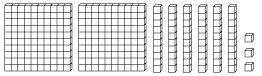 4 tens = _______ ones